 1.Знакомство с устройством ПК, виды, назначение, включение и выключение ПК.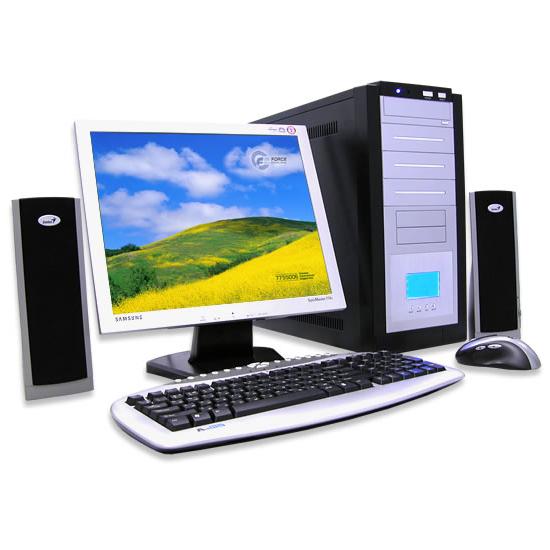 2.Работа со съемныминосителями (карта памяти, флешка, жесткийдиск и др.).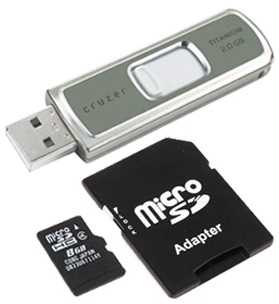 3.  Создание собственного электронного ящика, работа с электронной почтой.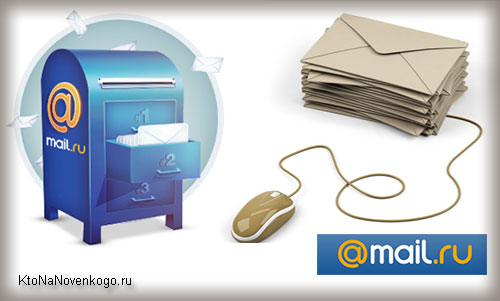  4. Знакомство с социальными сетями на примере "одноклассников".  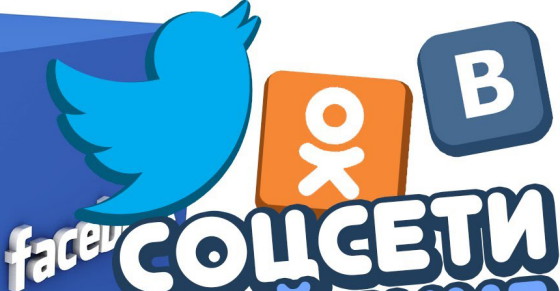   5 . Возможность записи к врачу через интернет-портал "ГОСУСЛУГИ" многое другое....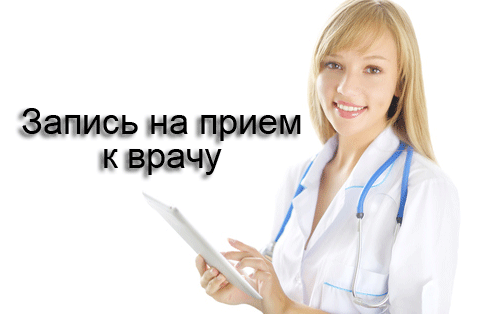 6.Пользование приложениямиWhatsapp, Viber , Telegramи т.д. в телефоне.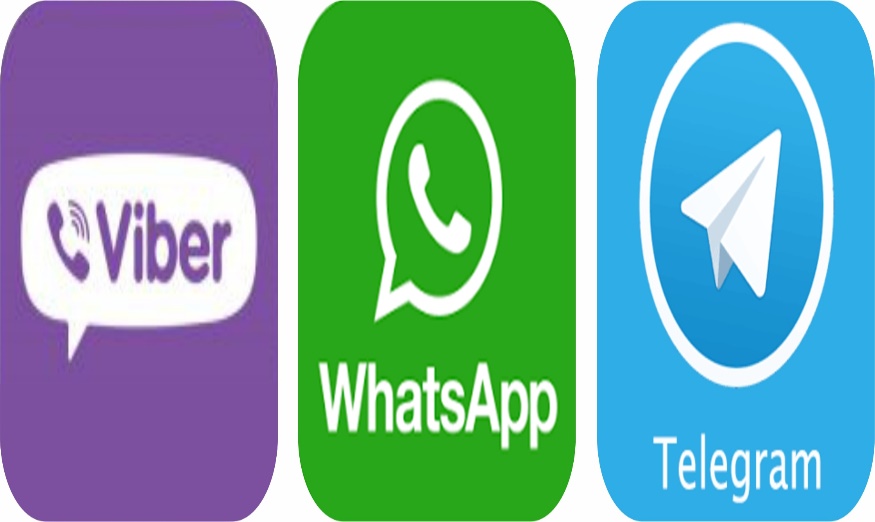 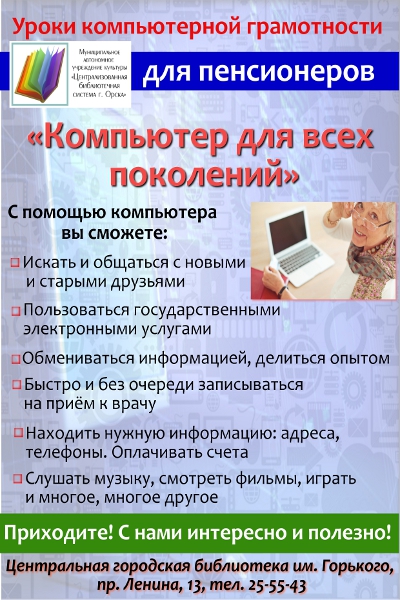 Услуги предоставляются по договору.Необходимые документы:1.Паспорт (копия)2.СНИЛС (копия)3.Справка МСЭ (копия)4.Медицинское заключение(оригинал)5.Пенсионное удостоверениеНаши контакты:662050 Красноярский край,Козульский район,п.Козулька,пер. Лесной 4.Тел.8(39154)2-14-24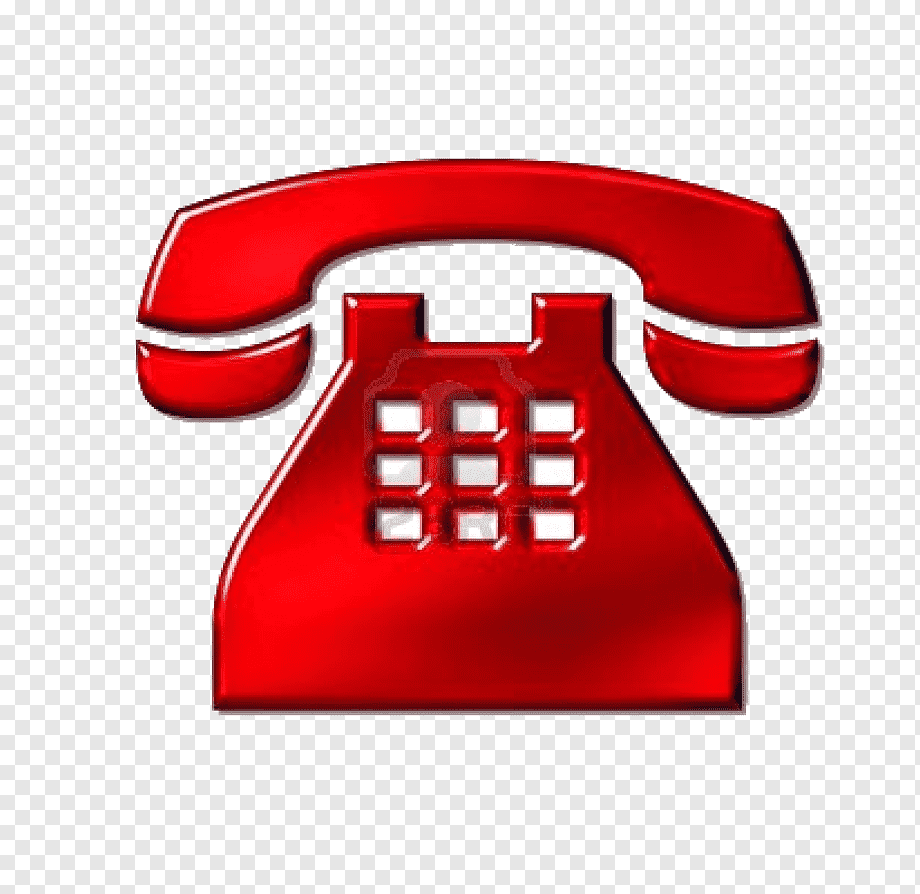 Сайт: http:kcson-koz.ruПриглашаем Вас !!КГБУ СО КЦСОН *КОЗУЛЬСКИЙ*СОЦИАЛЬНО РЕАБИЛИТАЦИННОЕОТДЕЛЕНИЕ ДЛЯ ГРАЖДАН ПОЖИЛОГОВОЗРАСТА, ИНВАЛИДОВИ ДЕТЕЙС ОГРАНИЧЕННЫМИВОЗМОЖНОСТЯМИ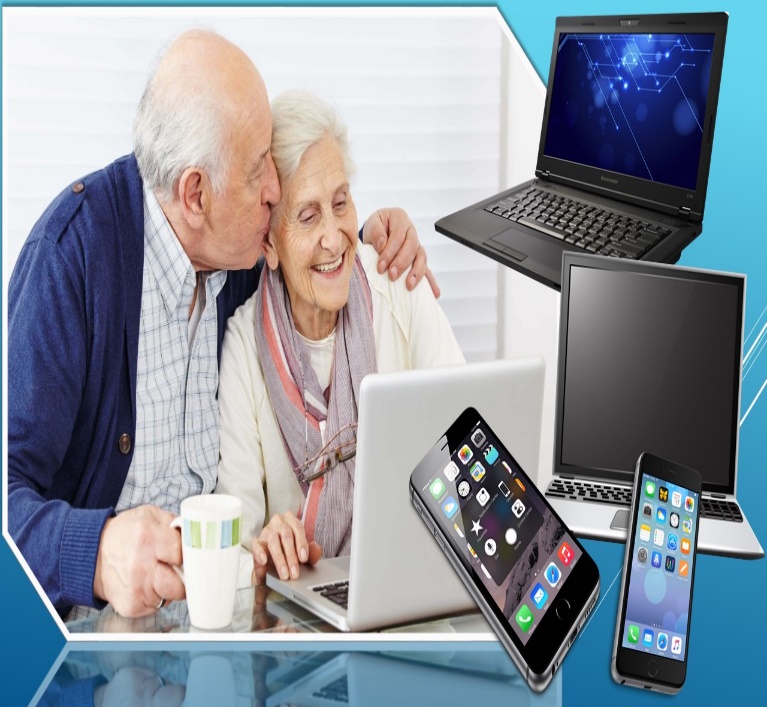        КОЗУЛЬКА 2023 год